Publicado en Barcelona el 13/12/2018 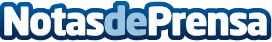 AleaSoft: Los precios negativos volvieron al mercado eléctrico alemán durante el fin de semanaDurante el pasado domingo se alcanzaron precios negativos en las horas de la madrugada y parte de la mañana en el mercado mayorista eléctrico en Alemania debido a una producción eólica récord. Mientras, en el resto de mercados europeos, excepto en Francia y los países nórdicos, los precios se mantuvieron relativamente altos. En la Península Ibérica, los vientos fuertes llegan hoy jueves, aunque la bajada del precio ha sido muy discretaDatos de contacto:Alejandro DelgadoNota de prensa publicada en: https://www.notasdeprensa.es/aleasoft-los-precios-negativos-volvieron-al Categorias: Internacional Nacional Finanzas Sector Energético http://www.notasdeprensa.es